Name of Journal: World Journal of Clinical CasesManuscript NO: 47802Manuscript Type: SYSTEMATIC REVIEWTreatment of laryngopharyngeal reflux disease: A systematic reviewLechien JR et al. Laryngopharyngeal reflux treatmentJerome R Lechien, Francois Mouawad, Maria R Barillari, Andrea Nacci, Seyyedeh Maryam Khoddami, Necati Enver, Sampath Kumar Raghunandhan, Christian Calvo-Henriquez, Young-Gyu Eun, Sven SaussezJerome R Lechien, Sven Saussez, Laboratory of Anatomy and Cell Biology, Faculty of Medicine, UMONS Research Institute for Health Sciences and Technology, University of Mons, Mons 7000, BelgiumFrancois Mouawad, Department of Otolaryngology-Head and Neck Surgery, CHU de Lille, Lille 59000, FranceMaria R Barillari, Division of Phoniatrics and Audiology, Department of Mental and Physical Health and Preventive Medicine, University of L. Vanvitelli, Naples 80100, ItalyAndrea Nacci, ENT Audiology and Phoniatric Unit, University of Pisa, Pisa 56100, ItalySeyyedeh Maryam Khoddami, Larynx Function and Acoustic Voice Laboratory, Department of Speech Therapy, School of Rehabilitation, Tehran 11369, IranSampath Kumar Raghunandhan, Department of Otology, Neurotology and Skullbase Surgery, Madras ENT Research Foundation, Tamil Nadu 60028, IndiaNecati Enver, Department of Otolaryngology, Marmara University Pendik Training and Research Hospital, Istanbul 34722, TurkeyChristian Calvo-Henriquez, Department of Otorhinolaryngology and Head and Neck Surgery, Hospital Complex of Santiago de Compostela, Santiago de Compostela 15700, SpainYoung-Gyu Eun, Department of Otorhinolaryngology and Head and Neck Surgery, Kyung Hee University Medical Center, Seoul 130702, KoreaJerome R Lechien, Francois Mouawad, Maria R Barillari, Andrea Nacci, Seyyedeh Maryam Khoddami, Necati Enver, Sampath Kumar Raghunandhan, Christian Calvo-Henriquez, Young-Gyu Eun, Sven Saussez, Laryngopharyngeal Reflux Study Group of Young-Otolaryngologists of the International Federations of Oto-rhino-laryngological Societies, Paris 75000, FranceORCID number: Jerome Lechien (0000-0002-0845-0845); Young-Gyu Eun (0000-0003-4081-5207); Sven Saussez (0000-0002-3655-1854); Francois Mouawad (0000-0001-6307-2907); Maria Barillari (0000-0002-5457-1509); Andrea Nacci (0000-0002-5921-0964); Seyyedeh Maryam Khoddami (0000-0003-3665-5853); Christian Calvo-Henriquez (0000-0003-3580-0967); Necati Enver (0000-0002-3161-8810); Raghu Nandhan Sampath Kumar (0000-0002-8783-7203).Author contributions: Lechien JR, Mouawad F, Saussez S, Eun Y substantial contributed to the conception or design of the work; made the acquisition, analysis, or interpretation of data for the work; drafted the work; made final approval of the version to be published; agreement to be accountable for all aspects of the work in ensuring that questions related to the accuracy or integrity of any part of the work are appropriately investigated and resolved. Barillari M and Calvo-Henriquez C substantial contributed to the conception or design of the work; made the acquisition (systematic review performing); made the interpretation of data; agreed to be accountable for all aspects of the work in ensuring that questions related to the accuracy or integrity of any part of the work are appropriately investigated and resolved. Khoddami SM, Raghunandhan SK, Enver N, Nacci A made the interpretation of data, discussion improvement, agreement to be accountable for all aspects of the work in ensuring that questions related to the accuracy or integrity of any part of the work are appropriately investigated and resolved.Conflict-of-interest statement: The authors declare no conflicts of interest.PRISMA 2009 Checklist statement:The authors have read the PRISMA 2009 Checklist, and the manuscript was prepared and revised according to the PRISMA 2009 Checklist.Open-Access: This article is an open-access article which was selected by an in-house editor and fully peer-reviewed by external reviewers. It is distributed in accordance with the Creative Commons Attribution Non Commercial (CC BY-NC 4.0) license, which permits others to distribute, remix, adapt, build upon this work non-commercially, and license their derivative works on different terms, provided the original work is properly cited and the use is non-commercial. See: http://creativecommons.org/licenses/by-nc/4.0/Manuscript source: Invited manuscriptCorresponding author: Jerome R Lechien, MD, MSc, PhD, Associate Professor, Laboratory of Anatomy and Cell Biology, Faculty of Medicine, University of Mons (UMONS), Avenue du Champ de mars, 6, Mons B7000, Belgium. jerome.lechien@umons.ac.beTelephone: +32-65-373584Received: March 28, 2019Peer-review started: March 28, 2019First decision: May 31, 2019Revised: September 5, 2019Accepted: September 11, 2019Article in press:Published online:Abstract BACKGROUNGFor a long time, laryngopharyngeal reflux disease (LPRD) has been treated by proton pump inhibitors (PPIs) with an uncertain success rate.AIMTo shed light the current therapeutic strategies used for LPRD in order to analysis the rationale in the LPRD treatment.METHODSThree authors conducted a PubMed search to identify papers published between January 1990 and February 2019 about the treatment of LPRD. Clinical prospective or retrospective studies had to explore the impact of medical treatment(s) on the clinical presentation of suspected or confirmed LPRD. The criteria for considering studies for the review were based on the population, intervention, comparison, and outcome framework.RESULTSThe search identified 1355 relevant papers, of which 76 studies met the inclusion criteria, accounting for 6457 patients. A total of 64 studies consisted of empirical therapeutic trials and 12 were studies where authors formally identified LPRD with pH-monitoring or multichannel intraluminal impedance-pH monitoring (MII-pH). The main therapeutic scheme consisted of once or twice daily PPIs for a duration ranged from 4 to 24 wk. The most used PPIs were omeprazole, esomeprazole, rabeprazole, lansoprazole and pantoprazole with a success rate ranging from 18% to 87%. Other composite treatments have been prescribed including PPIs, alginate, prokinetics, and H2 Receptor antagonists.CONCLUSIONRegarding the development of MII-pH and the identification of LPRD subtypes (acid, nonacid, mixed), future studies are needed to improve the LPRD treatment considering all subtypes of reflux.Key words: Laryngopharyngeal; Reflux; Laryngitis; Treatment; Proton pump inhibitors© The Author(s) 2019. Published by Baishideng Publishing Group Inc. All rights reserved.Core tip: The treatment of laryngopharyngeal reflux disease (LPRD) has not changed since three decades and it is based on proton pump inhibitors (PPIs). However, the superiority of PPIs over placebo is still controversial and there are a significant number of non-responder patients to treatment. The development of multichannel intraluminal pH impedance monitoring led to the identification of subtypes of LPRD including acid, nonacid and mixed LPRD. The treatment of each subtype could be different in order to have better response rate. Lechien JR, Mouawad F, Barillari MR, Nacci A, Khoddami SM, Enver N, Raghunandhan SK, Calvo-Henriquez C, Eun YG, Saussez S. Treatment of laryngopharyngeal reflux disease: A systematic review. World J Clin Cases 2019; In pressINTRODUCTIONLaryngopharyngeal reflux disease (LPRD) is an inflammatory condition of the upper aerodigestive tract tissues related to direct and indirect effect of gastric or duodenal content reflux, which induces morphological changes in the upper aerodigestive tract[1]. LPR-related symptoms concern approximately 4 to 10% of outpatients visiting Otolaryngology–Head and Neck Surgery Departments[2] and up to 50% of patients in Division of Laryngology[3]. To date, several controversies persist about the diagnostic and the therapeutic management of LPRD. Although proton pump inhibitors (PPIs) are considered as the main treatment of LPRD since many decades[4], the superiority of PPIs over placebo is still controversial[5]. Thus, more than 40% of patients have less or no symptom relief with an empirical therapeutic trial based on PPIs[5,6]. The aim of this systematic review is to shed light the current therapeutic strategies used for the management of LPRD in order to analysis the rationale in the treatment of LPRD.MATERIALS AND METHODSThe criteria for considering studies for the review were based on the population, intervention, comparison, and outcome framework[7].Types of studiesClinical prospective or retrospective studies published in peer-reviewed journals were included. Studies had to explore the impact of medical treatment(s) on the clinical presentation of suspected or confirmed LPRD. Only studies published in English literature were included.Participants, inclusion/exclusion criteriaPapers were included if they attempted rigorous diagnosis of LPRD through symptoms, exam findings, or objective testing. Patients with positive pH-monitoring or multichannel intraluminal impedance-pH monitoring (MII-pH) were considered as “LPRD patients”; those with a clinical diagnosis based on symptoms ± findings were considered as “suspected LPRD patients”. Studies focusing on patients who did not respond to treatment were not included.OutcomesThe primary outcome was review of types and effectiveness of treatment administered to LPRD patients. The secondary outcome was based on the above to define a rational approach to the management of LPRD.Intervention and comparisonAuthors had to treat their patients with conventional medical treatment including PPIs, prokinetics, histamine H2-receptor antagonists (H2R), alginate, magaldrate, baclofen and other drugs that have been reported at least once as treatment of LPRD or gastroeosophageal reflux disease (GERD). Diet and behavioral changes have also been considered as treatment. Studies that reported patients treated with surgery were carefully excluded. The studies had to clearly describe the therapeutic scheme, i.e., drug(s), doses and potential association of drug(s) with other therapeutic approaches (speech and swallowing therapies, etc.).Search strategyLechien JR, Barillari MR, and Calvo-Henriquez C conducted a PubMed search to identify papers published between January 1990 and February 2019. Studies were screened if they had database abstracts, available full texts or titles referring to the condition. The following keywords were used: “laryngopharyngeal reflux”; “reflux laryngitis”; “gastroesophageal reflux”; “treatment”; and “therapeutic”. These investigators provided a critical analysis of the publication’s content and summarized the data of the selected papers in the publication in order to determine final article selection.RESULTSThe search identified 1355 relevant papers, of which 76 studies met the inclusion criteria, accounting for 6457 patients. A total of 64 studies consisted of empirical therapeutic trials (Table 1)[8-72], and 12 were studies where authors formally identified LPRD with pH-monitoring (n = 10) or MII-pH (n = 2) (Table 2)[40,56,60,73-83].The main therapeutic scheme consisted of once or twice daily PPIs (n = 63) for a duration ranged from 4 to 24 wk. The most used PPIs were omeprazole, esomeprazole, rabeprazole, lansoprazole and pantoprazole (Table 3). The efficacy of these treatments was reported in the majority of studies using different outcomes, yielding the comparison between studies difficult (Tables 1 and 2). Overall, authors reported a success rate with PPI therapy ranging from 18% to 87%. Other composite treatments have been prescribed including PPIs, alginate, prokinetics, and H2R antagonists (Table 4).DISCUSSIONLPRD has been defined as a different entity other than GERD in the end of the nineties[84]. Since then, the number of clinical studies dedicated to the treatment of LPRD have progressively increased[1]. This review has shown that the most preferred treatment for LPRD is still the administration of once or twice daily PPIs. This therapeutic approach is however associated with an uncertain success rate and, depending of the therapeutic outcomes used, a significant number of patients are found to be resistant to treatment. According to a recent systematic review, the non-response rate would be close to 40% of patients[85]. The critical analysis of the different therapeutic schemes and their related success rate has to consider the respective pharmacological properties of the drugs used.PPIsPPI decreases the H+ gastric secretion by covalent binding with H+/K+ ATPase. The inhibition of proton pump increases the pH of the gaseous refluxate droplets and limits the extracellular activity of pepsin on upper aerodigestive tract tissues[86]. From a pathophysiological standpoint, PPIs have no impact on the intracellular activity of pepsin[87], and a low impact on the activity of trypsin and non-conjugated bile salts, which could injure the laryngopharyngeal mucosa in a nonacid environment[88,89]. Moreover, the PPI intake does not change the total number of daily reflux episodes[90].This review shows that the doses and administration frequency of PPIs varies from one to another study. PPIs have a short half-life (90 min) and an oral unique dose of 20 mg inhibits 70% of the pump enzymes[91]. In practice, the half-life of the inhibition of gastric acid secretion lasts an estimated 24 h. Approximately 20% of proton pumps are newly synthesized over a 24-h period with greater pump synthesis at night than during the day. With regard to the 90 min blood half-life of PPI, the addition of bedtime administration will not add to inhibition of nocturnal acid breakthrough, because the drug will have disappeared by the time nighttime acid secretion is evident. Assuming that about 70% of pumps are activated by breakfast and that the PPI is given 30 to 60 min beforehand, it can be calculated that steady state inhibition on once-a-day dosing is about 66% of maximal acid output. In other words, and regarding the pharmacological properties of the drug, increasing the dose has virtually no effect once optimal dosage has been reached. However, increasing the dose frequency does have some effect; a morning dose and an evening dose before meals results in about 80% inhibition of maximal acid output[91,92]. Thus, twice daily PPI could be better because a more complete control of both daytime and nocturnal esophageal acid exposure[93]. In LPRD literature, only the study by Park et al[28] compared once vs twice daily PPIs in LPRD. These authors suggested a superiority of twice daily vs once daily PPI(s), which seems to be in accordance with the pharmacological properties of PPIs[28,93]. Pharmacologically, the use of twice daily 20 mg PPIs could be the most effective approach in order to inhibit the acid secretion but, as mentioned above, this approach has low effect on nonacid or weakly acid LPRD variants.Histamine H2RPPIs have been associated with H2R in four studies[28,66,70,72]. In comparison with twice daily PPIs, the use of H2R does not make sense regarding their short duration of action (6 to 12 h)[94,95]. The studies comparing the efficacy of PPIs vs H2R + PPIs did not report a clinical evidence of the use of H2R in LPRD[28,72]. Moreover, the association of once daily PPI with ranitidine at bedtime being more expensive approach than 6-mo twice daily PPIs[66].ProkineticsThe addition of prokinetics to PPIs is still controversial in GERD[96], despite their role in the increase of the esophageal sphincter pressure[94,97,98]. Six studies showed interest in the role of prokinetics for the management of LPRD[17,38,48,51,57,79] and these authors reported mixed evidence about the superiority of PPIs and prokinetics over PPIs alone[99]. Precisely, two RCTs suggested that the addition of prokinetics to PPI(s) would be associated with better symptom improvement[38,51], while the study by Hunchaisri et al[48] did not find similar findings. The controversy about the efficacy of prokinetics in LPRD illustrates the lack of evidence in the occurrence of esophageal dysmotility disorder in this condition[100,101].
Alginate and magaldrate The development of MII-pH led to the identification of new subtypes of LPRD, being acid, weakly acid, mixed and nonacid LPRD. In that way, three recent studies found that the majority of patients have in fact nonacid or mixed LPRD[102-104]. The pathophysiological mechanisms of nonacid and mixed LPRD are still unknown but they could involve the activity of trypsin, conjugated and non-conjugated bile salts in the mucosa of the upper aerodigestive tract[1,105]. Precisely, non-conjugated bile salts and trypsin are effective in pH above 6.0 while conjugated bile salts are more effective in acid environment. Consequently, the use of alginate or magaldrate could make sense in the primary management of LPRD.Alginates form a raft floating over gastric contents that can be maintained within the stomach for up to 4 h. Gaviscon is endowed with bio-adhesive potential, a property due primarily to its polymer chain length and ionizable groups that provides a protective biofilm on the mucosa of esophagus and, potentially, upper aerodigestive tract[106]. Interestingly, these drugs are able to reduce the number of acid reflux events[94,107].In practice, McGlashan et al[34] have demonstrated the superiority of alginate over placebo in the treatment of LPRD patients. More recently, Wilkie et al[69] found that a treatment based on the single use of alginate is quite competitive with a treatment combining PPIs and alginate. Our recent results also support that the addition of alginate or magaldrate to PPIs seems to significantly improve symptoms in patients with mixed and nonacid LPRD[102].Diet and behavioral changesDiet and behavioral changes remain the first therapeutic step of the LPRD treatment. Additionally, this approach is the best cost-effective empirical treatment for patients with mild LPRD. In practice, patients who respect diet and behavioral changes have better symptom improvement than those who did not respect diet[108]. Furthermore, recent studies suggested that a well-conducted diet could be as efficiently as PPI treatment[65,70]. Alkaline, protein, low-fat and low-acid diet is effective because these types of foods are well digested, also decreasing the number of transient relaxations of esophageal sphincters and thereby the related number of LPRD episodes.PerspectivesThe development of MII-pH as diagnostic tool is an important step in the improvement of daily clinical practices related to LPRD. MII-pH studies showed that there are a large number of patients with nonacid or mixed LPRD, which are both less controlled by conventional PPI therapy. It is highly likely that a significant part of the patients who were called “resistant LPRD patients” within the three last decades, had nonacid or mixed LPRD. With regard to the properties of anti-reflux drugs, alginate is a future candidate as single drug or additional drug to PPIs in the future studies. The concomitant use of twice daily PPIs and twice or thrice daily alginate or magaldrate could provide a consistent protection against the mucosal irritation of pepsin, trypsin and bile salts. Naturally, the administration of diet and behavioral changes is still required in all patients in order to improve the treatment efficacy. According to a recent management algorithm of LPRD (Figure 1)[1], MII-pH testing could be used as diagnostic and therapeutic control tool, providing better identification of the LPRD subtypes and better treatment. Because the compliance of LPRD patients to medical treatment and diet can be poor, the administration of a personalized treatment based on the patient MII-pH results and the lifestyle habits could improve the patient compliance to LPRD treatment.Article HighlightsResearch backgroundFor a long time, laryngopharyngeal reflux disease (LPRD) has been treated by proton pump inhibitors (PPIs) with an uncertain success rate. Research motivationThe low success rate of PPIs as well as the cost of unsuccessful empirical therapeutic trials are important in otolaryngology. Many treatments of LPRD exist and we want to provide an analysis of the current therapeutic approach of this prevalent disease. Research objectivesTo shed light the current therapeutic strategies used for LPRD in order to analysis the rationale in the LPRD treatment.Research methodsThree authors conducted a PubMed systematic review respecting PRISMA statements. Research resultsThe majority of studies consists of empirical therapeutic trials using PPIs as single drug. The success rate of PPIs ranges from 18% to 87% and there is an important heterogeneity between studies according to the diagnostic, the therapeutic outcomes and the duration of treatment.Research conclusionsThe majority of treatments in LPRD are empirical and based on PPIs. The empirical therapeutic trial with PPIs is however associated with an uncertain success rate.REFERENCES1 Lechien JR, Akst LM, Hamdan AL, Schindler A, Karkos PD, Barillari MR, Calvo-Henriquez C, Crevier-Buchman L, Finck C, Eun YG, Saussez S, Vaezi MF. Evaluation and Management of Laryngopharyngeal Reflux Disease: State of the Art Review. Otolaryngol Head Neck Surg 2019; 160: 762-782 [PMID: 30744489 DOI: 10.1177/0194599819827488]2 Sen P, Georgalas C, Bhattacharyya AK. A systematic review of the role of proton pump inhibitors for symptoms of laryngopharyngeal reflux. Clin Otolaryngol 2006; 31: 20-4; discussion 24 [PMID: 16441796 DOI: 10.1111/j.1749-4486.2006.01134.x]3 Koufman JA. The otolaryngologic manifestations of gastroesophageal reflux disease (GERD): a clinical investigation of 225 patients using ambulatory 24-hour pH monitoring and an experimental investigation of the role of acid and pepsin in the development of laryngeal injury. Laryngoscope 1991; 101: 1-78 [PMID: 1895864 DOI: 10.1002/lary.1991.101.s53.1]4 Ford CN. Evaluation and management of laryngopharyngeal reflux. JAMA 2005; 294: 1534-1540 [PMID: 16189367 DOI: 10.1001/jama.294.12.1534]5 Lechien JR, Saussez S, Schindler A, Karkos PD, Hamdan AL, Harmegnies B, De Marrez LG, Finck C, Journe F, Paesmans M, Vaezi MF. Clinical outcomes of laryngopharyngeal reflux treatment: A systematic review and meta-analysis. Laryngoscope 2019; 129: 1174-1187 [PMID: 30597577 DOI: 10.1002/lary.27591]6 Lechien JR, Dapri G, Dequanter D, Rodriguez Ruiz A, Marechal MT, De Marrez LG, Saussez S, Fisichella PM. Surgical Treatment for Laryngopharyngeal Reflux Disease: A Systematic Review. JAMA Otolaryngol Head Neck Surg 2019; 145: 655-666 [PMID: 31046069 DOI: 10.1001/jamaoto.2019.0315]7 DistillerSR software. Systematic and literature review resources 2011. Available from: URL: http://distillercer.com/resources8 Hanson DG, Kamel PL, Kahrilas PJ. Outcomes of antireflux therapy for the treatment of chronic laryngitis. Ann Otol Rhinol Laryngol 1995; 104: 550-555 [PMID: 7598368 DOI: 10.1177/000348949510400709]9 Jaspersen D, Weber R, Hammar CH, Draf W. Effect of omeprazole on the course of associated esophagitis and laryngitis. J Gastroenterol 1996; 31: 765-767 [PMID: 9027637 DOI: 10.1007/BF02358600]10 Shaw GY, Searl JP. Laryngeal manifestations of gastroesophageal reflux before and after treatment with omeprazole. South Med J 1997; 90: 1115-1122 [PMID: 9386054 DOI: 10.1097/00007611-199711000-00012]11 Wo JM, Grist WJ, Gussack G, Delgaudio JM, Waring JP. Empiric trial of high-dose omeprazole in patients with posterior laryngitis: a prospective study. Am J Gastroenterol 1997; 92: 2160-2165 [PMID: 9399745]12 Metz DC, Childs ML, Ruiz C, Weinstein GS. Pilot study of the oral omeprazole test for reflux laryngitis. Otolaryngol Head Neck Surg 1997; 116: 41-46 [PMID: 9018256 DOI: 10.1016/s0194-59989770350-4]13 Habermann W, Eherer A, Lindbichler F, Raith J, Friedrich G. Ex juvantibus approach for chronic posterior laryngitis: results of short-term pantoprazole therapy. J Laryngol Otol 1999; 113: 734-739 [PMID: 10748849]14 Havas T, Huang S, Levy M, Abi-Hanna D; Truskeyy P; Priestley J; Cox J; Wilson J. Posterior pharyngolaryngitis: double-blind randomised placebo-controlled trial of proton pump inhibitor therapy. Aust J Otolaryngol 1999; 3: 243–246.15 El-Serag HB, Lee P, Buchner A, Inadomi JM, Gavin M, McCarthy DM. Lansoprazole treatment of patients with chronic idiopathic laryngitis: a placebo-controlled trial. Am J Gastroenterol 2001; 96: 979-983 [PMID: 11316215 DOI: 10.1111/j.1572-0241.2001.03681.x]16 Langevin S, Ngo H. GERD-Induced ENT Symptoms: A Prospective Placebo Controlled Study with omeprazole 40 mg a Day. Gastroenterology 2001; 120 [DOI: 10.1016/S0016-5085(08)80080-7]17 Hamdan AL, Sharara AI, Younes A, Fuleihan N. Effect of aggressive therapy on laryngeal symptoms and voice characteristics in patients with gastroesophageal reflux. Acta Otolaryngol 2001; 121: 868-872 [PMID: 11718254]18 Rodríguez-Téllez M, Galera-Ruiz H, Argüelles-Arias F, Carmona I, Muñoz-Borje F, Herrerías JM. Posterior laryngitis: effects of treatment with omeprazole alone. Rev Esp Enferm Dig 2002; 94: 123-130 [PMID: 12185876]19 Habermann W, Kiesler K, Eherer A, Friedrich G. Short-term therapeutic trial of proton pump inhibitors in suspected extraesophageal reflux. J Voice 2002; 16: 425-432 [PMID: 12395996]20 DelGaudio JM, Waring JP. Empiric esomeprazole in the treatment of laryngopharyngeal reflux. Laryngoscope 2003; 113: 598-601 [PMID: 12671413 DOI: 10.1097/00005537-200304000-00003]21 Bilgen C, Ogüt F, Kesimli-Dinç H, Kirazli T, Bor S. The comparison of an empiric proton pump inhibitor trial vs 24-hour double-probe Ph monitoring in laryngopharyngeal reflux. J Laryngol Otol 2003; 117: 386-390 [PMID: 12803789 DOI: 10.1258/002221503321626438]22 Garrigues V, Gisbert L, Bastida G, Ortiz V, Bau I, Nos P, Ponce J. Manifestations of gastroesophageal reflux and response to omeprazole therapy in patients with chronic posterior laryngitis: an evaluation based on clinical practice. Dig Dis Sci 2003; 48: 2117-2123 [PMID: 14705815]23 Beaver ME, Stasney CR, Weitzel E, Stewart MG, Donovan DT, Parke RB Jr, Rodriguez M. Diagnosis of laryngopharyngeal reflux disease with digital imaging. Otolaryngol Head Neck Surg 2003; 128: 103-108 [PMID: 12574767 DOI: 10.1067/mhn.2003.10]24 Siupsinskiene N, Adamonis K. Diagnostic test with omeprazole in patients with posterior laryngitis. Medicina (Kaunas) 2003; 39: 47-55 [PMID: 12576765]25 Williams RB, Szczesniak MM, Maclean JC, Brake HM, Cole IE, Cook IJ. Predictors of outcome in an open label, therapeutic trial of high-dose omeprazole in laryngitis. Am J Gastroenterol 2004; 99: 777-785 [PMID: 15128336 DOI: 10.1111/j.1572-0241.2004.04151.x]26 Issing WJ, Karkos PD, Perreas K, Folwaczny C, Reichel O. Dual-probe 24-hour ambulatory pH monitoring for diagnosis of laryngopharyngeal reflux. J Laryngol Otol 2004; 118: 845-848 [PMID: 15638969 DOI: 10.1258/0022215042703660]27 Sereg-Bahar M, Jansa R, Hocevar-Boltezar I. Voice disorders and gastroesophageal reflux. Logoped Phoniatr Vocol 2005; 30: 120-124 [PMID: 16287651 DOI: 10.1080/14015430500320182]28 Park W, Hicks DM, Khandwala F, Richter JE, Abelson TI, Milstein C, Vaezi MF. Laryngopharyngeal reflux: prospective cohort study evaluating optimal dose of proton-pump inhibitor therapy and pretherapy predictors of response. Laryngoscope 2005; 115: 1230-1238 [PMID: 15995512 DOI: 10.1097/01.MLG.0000163746.81766.45]29 Vaezi MF, Richter JE, Stasney CR, Spiegel JR, Iannuzzi RA, Crawley JA, Hwang C, Sostek MB, Shaker R. Treatment of chronic posterior laryngitis with esomeprazole. Laryngoscope 2006; 116: 254-260 [PMID: 16467715 DOI: 10.1097/01.mlg.0000192173.00498.ba]30 Dore MP, Pedroni A, Pes GM, Maragkoudakis E, Tadeu V, Pirina P, Realdi G, Delitala G, Malaty HM. Effect of antisecretory therapy on atypical symptoms in gastroesophageal reflux disease. Dig Dis Sci 2007; 52: 463-468 [PMID: 17211695 DOI: 10.1007/s10620-006-9573-7]31 Qua CS, Wong CH, Gopala K, Goh KL. Gastro-oesophageal reflux disease in chronic laryngitis: prevalence and response to acid-suppressive therapy. Aliment Pharmacol Ther 2007; 25: 287-295 [PMID: 17269990 DOI: 10.1111/j.1365-2036.2006.03185.x]32 Oridate N, Takeda H, Asaka M, Nishizawa N, Mesuda Y, Mori M, Furuta Y, Fukuda S. Acid-suppression therapy offers varied laryngopharyngeal and esophageal symptom relief in laryngopharyngeal reflux patients. Dig Dis Sci 2008; 53: 2033-2038 [PMID: 18080197 DOI: 10.1007/s10620-007-0114-9]33 Reichel O, Dressel H, Wiederänders K, Issing WJ. Double-blind, placebo-controlled trial with esomeprazole for symptoms and signs associated with laryngopharyngeal reflux. Otolaryngol Head Neck Surg 2008; 139: 414-420 [PMID: 18722223 DOI: 10.1016/j.otohns.2008.06.003]34 McGlashan JA, Johnstone LM, Sykes J, Strugala V, Dettmar PW. The value of a liquid alginate suspension (Gaviscon Advance) in the management of laryngopharyngeal reflux. Eur Arch Otorhinolaryngol 2009; 266: 243-251 [PMID: 18506466 DOI: 10.1007/s00405-008-0708-7]35 Vashani K, Murugesh M, Hattiangadi G, Gore G, Keer V, Ramesh VS, Sandur V, Bhatia SJ. Effectiveness of voice therapy in reflux-related voice disorders. Dis Esophagus 2010; 23: 27-32 [PMID: 19549211 DOI: 10.1111/j.1442-2050.2009.00992.x]36 Fass R, Noelck N, Willis MR, Navarro-Rodriguez T, Wilson K, Powers J, Barkmeier-Kraemer JM. The effect of esomeprazole 20 mg twice daily on acoustic and perception parameters of the voice in laryngopharyngeal reflux. Neurogastroenterol Motil 2010; 22: 134-141, e44-e45 [PMID: 19740116 DOI: 10.1111/j.1365-2982.2009.01392.x]37 Lam PK, Ng ML, Cheung TK, Wong BY, Tan VP, Fong DY, Wei WI, Wong BC. Rabeprazole is effective in treating laryngopharyngeal reflux in a randomized placebo-controlled trial. Clin Gastroenterol Hepatol 2010; 8: 770-776 [PMID: 20303417 DOI: 10.1016/j.cgh.2010.03.009]38 Ezzat WF, Fawaz SA, Fathey H, El Demerdash A. Virtue of adding prokinetics to proton pump inhibitors in the treatment of laryngopharyngeal reflux disease: prospective study. J Otolaryngol Head Neck Surg 2011; 40: 350-356 [PMID: 21777555]39 Chiba T, Kudara N, Abiko Y, Endo M, Suzuki K, Sugai T, Ishijima K, Fukuda K, Yamazaki K, Sato H. Effects of proton pump inhibitors in patients with laryngopharyngeal reflux disease. Hepatogastroenterology 2011; 58: 1580-1582 [PMID: 21940324 DOI: 10.5754/hge09607]40 Friedman M, Maley A, Kelley K, Pulver T, Foster M, Fisher M, Joseph N. Impact of pH monitoring on laryngopharyngeal reflux treatment: improved compliance and symptom resolution. Otolaryngol Head Neck Surg 2011; 144: 558-562 [PMID: 21493235 DOI: 10.1177/0194599811399240]41 Lee YS, Choi SH, Son YI, Park YH, Kim SY, Nam SY. Prospective, observational study using rabeprazole in 455 patients with laryngopharyngeal reflux disease. Eur Arch Otorhinolaryngol 2011; 268: 863-869 [PMID: 21221621 DOI: 10.1007/s00405-010-1475-9]42 Masaany M, Marina MB, Sharifa Ezat WP, Sani A. Empirical treatment with pantoprazole as a diagnostic tool for symptomatic adult laryngopharyngeal reflux. J Laryngol Otol 2011; 125: 502-508 [PMID: 21356141 DOI: 10.1017/S0022215111000120]43 Naiboglu B, Durmus R, Tek A, Toros SZ, Egeli E. Do the laryngopharyngeal symptoms and signs ameliorate by empiric treatment in patients with suspected laryngopharyngeal reflux? Auris Nasus Larynx 2011; 38: 622-627 [PMID: 21320761 DOI: 10.1016/j.anl.2011.01.010]44 Patigaroo SA, Hashmi SF, Hasan SA, Ajmal MR, Mehfooz N. Clinical manifestations and role of proton pump inhibitors in the management of laryngopharyngeal reflux. Indian J Otolaryngol Head Neck Surg 2011; 63: 182-189 [PMID: 22468258 DOI: 10.1007/s12070-011-0253-3]45 Habermann W, Schmid C, Neumann K, Devaney T, Hammer HF. Reflux symptom index and reflux finding score in otolaryngologic practice. J Voice 2012; 26: e123-e127 [PMID: 21477986 DOI: 10.1016/j.jvoice.2011.02.004]46 Park JO, Shim MR, Hwang YS, Cho KJ, Joo YH, Cho JH, Nam IC, Kim MS, Sun DI. Combination of voice therapy and antireflux therapy rapidly recovers voice-related symptoms in laryngopharyngeal reflux patients. Otolaryngol Head Neck Surg 2012; 146: 92-97 [PMID: 21908799 DOI: 10.1177/0194599811422014]47 Becker V, Graf S, Schlag C, Schuster T, Feussner H, Schmid RM, Bajbouj M. First agreement analysis and day-to-day comparison of pharyngeal pH monitoring with pH/impedance monitoring in patients with suspected laryngopharyngeal reflux. J Gastrointest Surg 2012; 16: 1096-1101 [PMID: 22450948 DOI: 10.1007/s11605-012-1866-x]48 Hunchaisri N. Treatment of laryngopharyngeal reflux: a comparison between domperidone plus omeprazole and omeprazole alone. J Med Assoc Thai 2012; 95: 73-80 [PMID: 22379745]49 Chung JW, Chun HJ, Lee MS, Ahn KR, Kim CS, Kang KS, Yoo SH, Chung JH, Kim NS, Seo YH, Gong HY, Lee YM. Effect of stellate ganglion block on laryngopharyngeal reflux disease. Korean J Anesthesiol 2013; 64: 439-442 [PMID: 23741567 DOI: 10.4097/kjae.2013.64.5.439]50 Oridate N, Tokashiki R, Watanabe Y, Taguchi A, Kawamura O, Fujimoto K. Endoscopic laryngeal findings in Japanese patients with laryngopharyngeal reflux symptoms. Int J Otolaryngol 2012; 2012: 908154 [PMID: 22164174 DOI: 10.1155/2012/908154]51 Chun BJ, Lee DS. The effect of itopride combined with lansoprazole in patients with laryngopharyngeal reflux disease. Eur Arch Otorhinolaryngol 2013; 270: 1385-1390 [PMID: 23292040 DOI: 10.1007/s00405-012-2341-8]52 Beech TJ, Campbell G, McDermott AL, Batch AJ. The effect of anti-reflux treatment on subjective voice measurements of patients with laryngopharyngeal reflux. J Laryngol Otol 2013; 127: 590-594 [PMID: 23642303 DOI: 10.1017/S0022215113000832]53 Vailati C, Mazzoleni G, Bondi S, Bussi M, Testoni PA, Passaretti S. Oropharyngeal pH monitoring for laryngopharyngeal reflux: is it a reliable test before therapy? J Voice 2013; 27: 84-89 [PMID: 23159026 DOI: 10.1016/j.jvoice.2012.08.006]54 Lee JS, Lee YC, Kim SW, Kwon KH, Eun YG. Changes in the quality of life of patients with laryngopharyngeal reflux after treatment. J Voice 2014; 28: 487-491 [PMID: 24598356 DOI: 10.1016/j.jvoice.2013.12.015]55 Chappity P, Kumar R, Deka RC, Chokkalingam V, Saraya A, Sikka K. Proton Pump Inhibitors Versus Solitary Lifestyle Modification in Management of Laryngopharyngeal Reflux and Evaluating Who is at Risk: Scenario in a Developing Country. Clin Med Insights Ear Nose Throat 2014; 7: 1-5 [PMID: 24653653 DOI: 10.4137/CMENT.S13799]56 Wan Y, Yan Y, Ma F, Wang L, Lu P, Maytag A, Jiang JJ. LPR: how different diagnostic tools shape the outcomes of treatment. J Voice 2014; 28: 362-368 [PMID: 24491501 DOI: 10.1016/j.jvoice.2013.12.004]57 Semmanaselvan K, Mukaddam QI, Naik M. An Open Label, Prospective, Single Centre Study to Evaluate the Efficacy and Safety of Fixed Dose Combination of Rabeprazole (Enteric-Coated, EC) 20 mg + Domperidone (Sustained Release, SR) 30 mg Capsule in Treatment of Patients with Laryngopharyngeal Reflux Disease. J Assoc Physicians India 2015; 63: 27-32 [PMID: 26731824]58 Ozturan O, Dogan R, Yenigun A, Veyseller B, Yildirim YS. Photographic Objective Alterations for Laryngopharyngeal Reflux Diagnosis. J Voice 2017; 31: 78-85 [PMID: 26873421 DOI: 10.1016/j.jvoice.2015.12.021]59 Gupta N, Green RW, Megwalu UC. Evaluation of a laryngopharyngeal reflux management protocol. Am J Otolaryngol 2016; 37: 245-250 [PMID: 27178517 DOI: 10.1016/j.amjoto.2016.01.008]60 Nennstiel S, Andrea M, Abdelhafez M, Haller B, Schmid RM, Bajbouj M, Becker V. pH/multichannel impedance monitoring in patients with laryngo-pharyngeal reflux symptoms - Prediction of therapy response in long-term follow-up. Arab J Gastroenterol 2016; 17: 113-116 [PMID: 27671863 DOI: 10.1016/j.ajg.2016.08.007]61 Batıoğlu-Karaaltın A, Develioğlu ÖN, Tarhan Ö, Külekçi M. The importance of voice analysis in evaluating the effectiveness of reflux treatment. Kulak Burun Bogaz Ihtis Derg 2016; 26: 207-212 [PMID: 27405075 DOI: 10.5606/kbbihtisas.2016.80688]62 Dulery C, Lechot A, Roman S, Bastier PL, Stoll D, de Gabory L, Zerbib F. A study with pharyngeal and esophageal 24-hour pH-impedance monitoring in patients with laryngopharyngeal symptoms refractory to proton pump inhibitors. Neurogastroenterol Motil 2017; 29 [PMID: 27424517 DOI: 10.1111/nmo.12909]63 Joshi AA, Chiplunkar BG, Bradoo RA. Assessment of treatment response in patients with laryngopharyngeal reflux. Indian J Otolaryngol Head Neck Surg 2017; 69: 77-80 [PMID: 28239584 DOI: 10.1007/s12070-016-1046-5]64 Pullarat AN, Attakkil A, Sibin. MA, Nayak DR, Pillai S. Hoarseness and Laryngopharyngeal Reflux: A Prospective Study. Iosr J Dent Med Sci 2017; 16: 41-50 [DOI: 10.9790/0853-1604014150]65 Zalvan CH, Hu S, Greenberg B, Geliebter J. A Comparison of Alkaline Water and Mediterranean Diet vs Proton Pump Inhibition for Treatment of Laryngopharyngeal Reflux. JAMA Otolaryngol Head Neck Surg 2017; 143: 1023-1029 [PMID: 28880991 DOI: 10.1001/jamaoto.2017.1454]66 Carroll TL, Werner A, Nahikian K, Dezube A, Roth DF. Rethinking the laryngopharyngeal reflux treatment algorithm: Evaluating an alternate empiric dosing regimen and considering up-front, pH-impedance, and manometry testing to minimize cost in treating suspect laryngopharyngeal reflux disease. Laryngoscope 2017; 127 Suppl 6: S1-S13 [PMID: 28842999 DOI: 10.1002/lary.26806]67 Lechien JR, Finck C, Khalife M, Huet K, Delvaux V, Picalugga M, Harmegnies B, Saussez S. Change of signs, symptoms and voice quality evaluations throughout a 3- to 6-month empirical treatment for laryngopharyngeal reflux disease. Clin Otolaryngol 2018; 43: 1273-1282 [PMID: 29768736 DOI: 10.1111/coa.13140]68 Mozzanica F, Robotti C, Lechien JR, Pizzorni N, Pirola F, Mengucci A, Dell'Era A, Ottaviani F, Schindler A. Vocal Tract Discomfort and Dysphonia in Patients Undergoing Empiric Therapeutic Trial with Proton Pump Inhibitor for Suspected Laryngopharyngeal Reflux. J Voice 2018 [PMID: 30563730 DOI: 10.1016/j.jvoice.2018.11.002]69 Wilkie MD, Fraser HM, Raja H. Gaviscon® Advance alone versus co-prescription of Gaviscon® Advance and proton pump inhibitors in the treatment of laryngopharyngeal reflux. Eur Arch Otorhinolaryngol 2018; 275: 2515-2521 [PMID: 30062580 DOI: 10.1007/s00405-018-5079-0]70 Yang J, Dehom S, Sanders S, Murry T, Krishna P, Crawley BK. Treating laryngopharyngeal reflux: Evaluation of an anti-reflux program with comparison to medications. Am J Otolaryngol 2018; 39: 50-55 [PMID: 29100672 DOI: 10.1016/j.amjoto.2017.10.014]71 Kirti YK. Reflux Finding Score (RFS) a Quantitative Guide for Diagnosis and Treatment of Laryngopharyngeal Reflux. Indian J Otolaryngol Head Neck Surg 2018; 70: 362-365 [PMID: 30211090 DOI: 10.1007/s12070-018-1350-3]72 Suzuki M, Yokota M, Matsumoto T, Nakayama M, Takemura M, Kanemitsu Y, Niimi A, Nakamura Y, Murakami S. Proton Pump Inhibitor Ameliorates Taste Disturbance among Patients with Laryngopharyngeal Reflux: A Randomized Controlled Study. Tohoku J Exp Med 2019; 247: 19-25 [PMID: 30643081 DOI: 10.1620/tjem.247.19]73 Noordzij JP, Khidr A, Desper E, Meek RB, Reibel JF, Levine PA. Correlation of pH probe-measured laryngopharyngeal reflux with symptoms and signs of reflux laryngitis. Laryngoscope 2002; 112: 2192-2195 [PMID: 12461340 DOI: 10.1097/00005537-200212000-00013]74 Belafsky PC, Postma GN, Koufman JA. The validity and reliability of the reflux finding score (RFS). Laryngoscope 2001; 111: 1313-1317 [PMID: 11568561 DOI: 10.1097/00005537-200108000-00001]75 Belafsky PC, Postma GN, Koufman JA. Validity and reliability of the reflux symptom index (RSI). J Voice 2002; 16: 274-277 [PMID: 12150380 DOI: 10.1016/S0892-1997(02)00097-8]76 Eherer AJ, Habermann W, Hammer HF, Kiesler K, Friedrich G, Krejs GJ. Effect of pantoprazole on the course of reflux-associated laryngitis: a placebo-controlled double-blind crossover study. Scand J Gastroenterol 2003; 38: 462-467 [PMID: 12795454 DOI: 10.1080/00365520310001860]77 Steward DL, Wilson KM, Kelly DH, Patil MS, Schwartzbauer HR, Long JD, Welge JA. Proton pump inhibitor therapy for chronic laryngo-pharyngitis: a randomized placebo-control trial. Otolaryngol Head Neck Surg 2004; 131: 342-350 [PMID: 15467597 DOI: 10.1016/j.otohns.2004.03.037]78 Wo JM, Koopman J, Harrell SP, Parker K, Winstead W, Lentsch E. Double-blind, placebo-controlled trial with single-dose pantoprazole for laryngopharyngeal reflux. Am J Gastroenterol 2006; 101: 1972-8; quiz 2169 [PMID: 16968502 DOI: 10.1111/j.1572-0241.2006.00693.x]79 Jin bJ, Lee YS, Jeong SW, Jeong JH, Lee SH, Tae K. Change of acoustic parameters before and after treatment in laryngopharyngeal reflux patients. Laryngoscope 2008; 118: 938-941 [PMID: 18520188 DOI: 10.1097/MLG.0b013e3181651c3a]80 Lien HC, Wang CC, Lee SW, Hsu JY, Yeh HZ, Ko CW, Chang CS, Liang WM. Responder Definition of a Patient-Reported Outcome Instrument for Laryngopharyngeal Reflux Based on the US FDA Guidance. Value Health 2015; 18: 396-403 [PMID: 26091593 DOI: 10.1016/j.jval.2015.01.001]81 Waxman J, Yalamanchali S, Valle ES, Pott T, Friedman M. Effects of Proton Pump Inhibitor Therapy for Laryngopharyngeal Reflux on Posttreatment Symptoms and Hypopharyngeal pH. Otolaryngol Head Neck Surg 2014; 150: 1010-1017 [PMID: 24647643 DOI: 10.1177/0194599814525577]82 Tseng WH, Tseng PH, Wu JF, Hsu YC, Lee TY, Ni YH, Wang HP, Hsiao TY, Hsu WC. Double-blind, placebo-controlled study with alginate suspension for laryngopharyngeal reflux disease. Laryngoscope 2018; 128: 2252-2260 [PMID: 29399800 DOI: 10.1002/lary.27111]83 Agrawal N, Yadlapati R, Shabeeb N, Price CP, Lidder A, Shintani-Smith S, Bové M, Pandolfino J, Tan B. Relationship between extralaryngeal endoscopic findings, proton pump inhibitor (PPI) response, and pH measures in suspected laryngopharyngeal reflux. Dis Esophagus 2019; 32 [PMID: 30101358 DOI: 10.1093/dote/doy072]84 Koufman J, Sataloff RT, Toohill R. Laryngopharyngeal reflux: consensus conference report. J Voice 1996; 10: 215-216 [PMID: 8865091 DOI: 10.1016/S0892-1997(96)80001-4]85 Lechien JR, Muls V, Dapri G, Mouawad F, Eisendrath P, Schindler A, Nacci A, Barillari MR, Finck C, Saussez S, Akst LM, Sataloff RT. The management of suspected or confirmed laryngopharyngeal reflux patients with recalcitrant symptoms: A contemporary review. Clin Otolaryngol 2019; 44: 784-800 [PMID: 31230417 DOI: 10.1111/coa.13395]86 Savarino E, de Bortoli N, Zentilin P, Martinucci I, Bruzzone L, Furnari M, Marchi S, Savarino V. Alginate controls heartburn in patients with erosive and nonerosive reflux disease. World J Gastroenterol 2012; 18: 4371-4378 [PMID: 22969201 DOI: 10.3748/wjg.v18.i32.4371]87 Johnston N, Dettmar PW, Ondrey FG, Nanchal R, Lee SH, Bock JM. Pepsin: biomarker, mediator, and therapeutic target for reflux and aspiration. Ann N Y Acad Sci 2018; 1434: 282-289 [PMID: 29774546 DOI: 10.1111/nyas.13729]88 Johnston N, Ondrey F, Rosen R, Hurley BP, Gould J, Allen J, DelGaudio J, Altman KW. Airway reflux. Ann N Y Acad Sci 2016; 1381: 5-13 [PMID: 27310222 DOI: 10.1111/nyas.13080]89 Johnston N, Wells CW, Samuels TL, Blumin JH. Pepsin in nonacidic refluxate can damage hypopharyngeal epithelial cells. Ann Otol Rhinol Laryngol 2009; 118: 677-685 [PMID: 19810610 DOI: 10.1177/000348940911800913]90 Vela MF, Camacho-Lobato L, Srinivasan R, Tutuian R, Katz PO, Castell DO. Simultaneous intraesophageal impedance and pH measurement of acid and nonacid gastroesophageal reflux: effect of omeprazole. Gastroenterology 2001; 120: 1599-1606 [PMID: 11375942 DOI: 10.1053/gast.2001.24840]91 Shin JM, Sachs G. Pharmacology of proton pump inhibitors. Curr Gastroenterol Rep 2008; 10: 528-534 [PMID: 19006606 DOI : 10.1007/s11894-008-0098-4]92 Lew EA. Review article: pharmacokinetic concerns in the selection of anti-ulcer therapy. Aliment Pharmacol Ther 1999; 13 Suppl 5: 11-16 [PMID: 10555604 DOI: 10.1046/j.1365-2036.1999.00034.x]93 Savarino E, Zentilin P, Marabotto E, Bodini G, Della Coletta M, Frazzoni M, de Bortoli N, Martinucci I, Tolone S, Pellegatta G, Savarino V. A review of pharmacotherapy for treating gastroesophageal reflux disease (GERD). Expert Opin Pharmacother 2017; 18: 1333-1343 [PMID: 28754071 DOI: 10.1080/14656566.2017.1361407]94 Castell DO. Rationale for high-dose H2-receptor blockade in the treatment of gastro-oesophageal reflux disease. Aliment Pharmacol Ther 1991; 5 Suppl 1: 59-67 [PMID: 1679673 DOI: 10.1111/j.1365-2036.1991.tb00749.x]95 Postma GN, Johnson LF, Koufman JA. Treatment of laryngopharyngeal reflux. Ear Nose Throat J 2002; 81: 24-26 [PMID: 12353429 DOI: 10.1177/014556130208100607]96 Ren LH, Chen WX, Qian LJ, Li S, Gu M, Shi RH. Addition of prokinetics to PPI therapy in gastroesophageal reflux disease: a meta-analysis. World J Gastroenterol 2014; 20: 2412-2419 [PMID: 24605040 DOI: 10.3748/wjg.v20.i9.2412]97 Mikami H, Ishimura N, Fukazawa K, Okada M, Izumi D, Shimura S, Okimoto E, Aimi M, Ishihara S, Kinoshita Y. Effects of Metoclopramide on Esophageal Motor Activity and Esophagogastric Junction Compliance in Healthy Volunteers. J Neurogastroenterol Motil 2016; 22: 112-117 [PMID: 26507875 DOI: 10.5056/jnm15130]98 Quigley EM. Cisapride: what can we learn from the rise and fall of a prokinetic? J Dig Dis 2011; 12: 147-156 [PMID: 21615867 DOI: 10.1111/j.1751-2980.2011.00491.x]99 Glicksman JT, Mick PT, Fung K, Carroll TL. Prokinetic agents and laryngopharyngeal reflux disease: Prokinetic agents and laryngopharyngeal reflux disease: a systematic review. Laryngoscope 2014; 124: 2375-2379 [PMID: 24782414 DOI: 10.1002/lary.24738]100 Vardar R, Sweis R, Anggiansah A, Wong T, Fox MR. Upper esophageal sphincter and esophageal motility in patients with chronic cough and reflux: assessment by high-resolution manometry. Dis Esophagus 2013; 26: 219-225 [PMID: 22591118 DOI: 10.1111/j.1442-2050.2012.01354.x]101 Benjamin T, Zackria S, Lopez R, Richter J, Thota PN. Upper esophageal sphincter abnormalities and high-resolution esophageal manometry findings in patients with laryngopharyngeal reflux. Scand J Gastroenterol 2017; 52: 816-821 [PMID: 28471304 DOI: 10.1080/00365521.2017.1322139]102 Lechien JR, Bobin F, Muls V, Thill MP, Horoi M, Ostermann K, Huet K, Harmegnies B, Dequanter D, Dapri G, Maréchal MT, Finck C, Rodriguez Ruiz A, Saussez S. Validity and reliability of the reflux symptom score. Laryngoscope 2019 [PMID: 30983002 DOI: 10.1002/lary.28017]103 Lee JS, Jung AR, Park JM, Park MJ, Lee YC, Eun YG. Comparison of Characteristics According to Reflux Type in Patients With Laryngopharyngeal Reflux. Clin Exp Otorhinolaryngol 2018; 11: 141-145 [PMID: 28993603 DOI: 10.21053/ceo.2017.00577]104 Lee YC, Kwon OE, Park JM, Eun YG. Do laryngoscopic findings reflect the characteristics of reflux in patients with laryngopharyngeal reflux? Clin Otolaryngol 2018; 43: 137-143 [PMID: 28605121 DOI: 10.1111/coa.12914]105 Sereg-Bahar M, Jerin A, Jansa R, Stabuc B, Hocevar-Boltezar I. Pepsin and bile acids in saliva in patients with laryngopharyngeal reflux - a prospective comparative study. Clin Otolaryngol 2015; 40: 234-239 [PMID: 25516364 DOI: 10.1111/coa.12358]106 Woodland P, Lee C, Duraisamy Y, Farré R, Dettmar P, Sifrim D. Assessment and protection of esophageal mucosal integrity in patients with heartburn without esophagitis. Am J Gastroenterol 2013; 108: 535-543 [PMID: 23358463 DOI: 10.1038/ajg.2012.469]107 Zentilin P, Dulbecco P, Savarino E, Parodi A, Iiritano E, Bilardi C, Reglioni S, Vigneri S, Savarino V. An evaluation of the antireflux properties of sodium alginate by means of combined multichannel intraluminal impedance and pH-metry. Aliment Pharmacol Ther 2005; 21: 29-34 [PMID: 15644042 DOI: 10.1111/j.1365-2036.2004.02298.x]108 Lechien JR, Huet K, Khalife M, De Marrez LG, Finck C, Harmegnies B, Saussez S. Alkaline, protein, low-fat and low-acid diet in laryngopharyngeal reflux disease: Our experience on 65 patients. Clin Otolaryngol 2019; 44: 379-384 [PMID: 30548197 DOI: 10.1111/coa.13269]P-Reviewer: Ciuman RR, Noussios GI S-Editor: Dou Y L-Editor: E-Editor:Specialty type: Medicine, Research and ExperimentalCountry of origin: BelgiumPeer-review report classificationGrade A (Excellent): AGrade B (Very good): BGrade C (Good): 0Grade D (Fair): 0Grade E (Poor): 0Table 1 Empirical therapeutic trials1No statistical analysis. CT: Control; DLS: Dysmotility-like symptoms; GERD: Gastroeosophageal reflux disease; GI: Gastrointestinal; Gr: Group; LGS: Laryngitis grading system; LPR: Laryngopharyngeal reflux; PPI: Proton pump inhibitor; Pros Contr: Prospective controlled study; Pros Uncontr: Prospective uncontrolled study; RCT: Randomized controlled trial; RFS: Reflux finding score; RSI: Reflux symptom index; VAS: Visual analog scale; VoiSS: Voice symptom scale; VSS: Voice subjective score. Table 2 Studies that identified LPRD with objective diagnostic toolsGERD: Gastroeosophageal reflux disease; Gr: Group; LPR: Laryngopharyngeal reflux; PPI: Proton pump inhibitor; Pros Contr: Prospective controlled study; PROS Uncontr: Prospective uncontrolled study; RCT: Randomized controlled trial; RFS: Reflux finding score; RSI: Reflux symptom index; VAS: Visual analog scale.Table 3 Proton pump inhibitor therapeutic schemes used in the current literatureTable 4 Composite treatments used in the current literatureNA: Not available; PPIs: Proton pump inhibitors.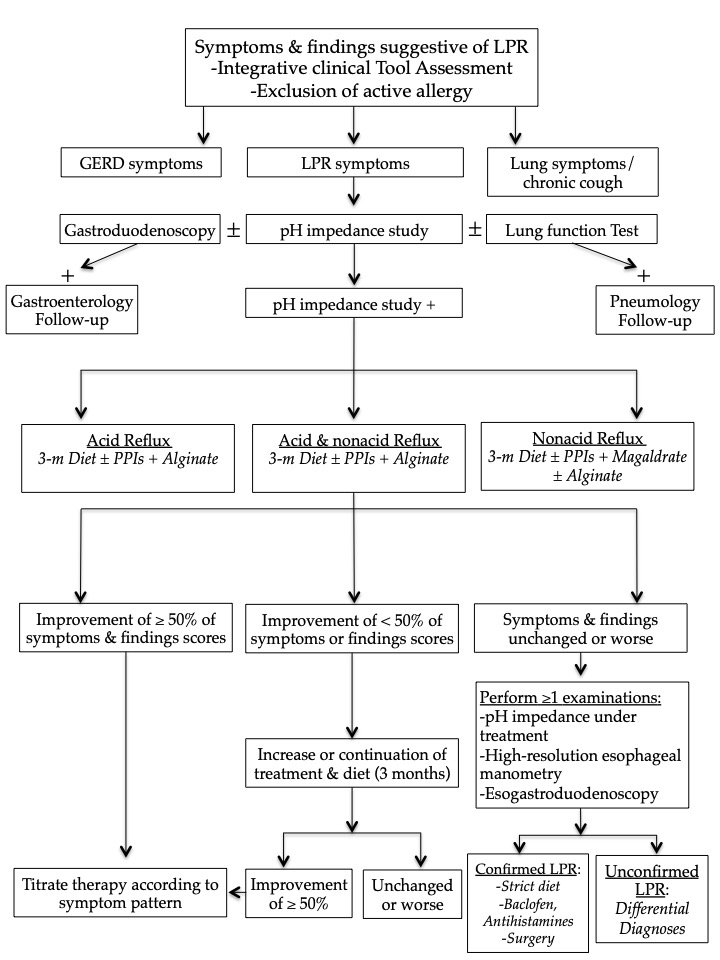 Figure 1 Personalized therapeutic approach for specific laryngopharyngeal reflux disease subtypes. In this algorithm, proximal reflux event was defined as an episode that reached two impedance sensors in the hypopharynx or proximal esophagus. Acidic event consisted of a gaseous or liquid reflux with a pH ≤ 4.0 while nonacidic event was a gaseous or liquid reflux with a pH > 4.0. The LPR diagnosis was based on the occurrence of ≥ 1 proximal episode. Acid reflux episode consisted of an episode with pH > 4.0. Nonacid reflux episode consisted of an episode with pH ≤ 4.0. Because there are no guidelines in the definition of acid, nonacid and mixed laryngopharyngeal reflux disease (LPRD) disease, LPRD was defined as acid when the ratio of number of acid reflux episodes/number of nonacid reflux episodes was > 2. LPRD was defined as nonacid when the ratio of number of acid reflux episodes/number of nonacid reflux episodes < 0.5. Mixed reflux consisted of a ratio ranged from 0.51 to 2.0. 1For nonacid LPR, PPIs are not necessary regarding their low efficacy. ReferencesDesignELCharacteristicsOutcomesTreatmentHanson et al[8], 1995Pros UncontrIIIbSuspected LPR (n = 141)Symptom and sign resolution: 51%4 wk omeprazole (20 mg, 1/d) and dietJaspersen et al[9], 1996Pros UncontrIIIbSuspected LPR (n = 21)Laryngeal sign improvement: 100%4 wk omeprazole (40 mg, 1/d)Shaw et al[10], 1997 Pros UncontrIIIbSuspected LPR (n = 96)Pre to post-score improvement: +12 wk omeprazole (20 mg/d)Wo et al[11], 1997 Pros UncontrIIIbSuspected LPR (n = 21)Pre to post-score improvement: +8 wk omeprazole (40 mg, 1/d) and dietMetz et al[12], 1997 Pros UncontrIIIbSuspected LPR (n = 10)Symptom and sign resolution: 60%4 wk omeprazole (20 mg/d)Habermann et al[13], 1999 Pros UncontrIIIbSuspected LPR (n = 29)Pre to post-score improvement: +6 wk pantoprazole (40 mg/d)Havas et al[14], 1999Placebo RCTIbGr1: suspected LPR (n = 7)Pre to post-score improvement: +Gr1-2: 12 wk placebo/lanzoprazole (30 mg 2/d) and DietHavas et al[14], 1999Placebo RCTIbGr2: suspected LPR (n = 8)Pre to post-score improvement: +Gr1-2: 12 wk placebo/lanzoprazole (30 mg 2/d) and DietEl-Serag et al[15], 2001 Placebo RCTIbGr1: suspected LPR (n = 10)54% of symptom resolutionGr1-2: 12 wk placebo/lansoprazole (30 mg 2/d)El-Serag et al[15], 2001 Placebo RCTIbGr2: suspected LPR (n = 10)54% of symptom resolutionGr1-2: 12 wk placebo/lansoprazole (30 mg 2/d)Langevin et al[16], 2001Placebo RCTIbGr1: suspected LPR (n = 14)Pre to post-score improvementGr1-2: 12 wk placebo/omeprazole (40 mg/d)Langevin et al[16], 2001Placebo RCTIbGr2: suspected LPR (n = 16)Pre to post-score improvementGr1-2: 12 wk placebo/omeprazole (40 mg/d)Hamdan et al[17], 2001 Pros UncontrIIIbSuspected LPR (n = 22)Pre to post-score improvement: +4 wk pantoprazole (40 mg, 2/d), cisapride (20 mg, 2/d) and dietRodríguez-Téllez et al[18], 2002 Pros UncontrIIIbSuspected LPR (n = 21)Pre to post-score improvement: +12 wk omeprazole (20 mg, 2/d)Habermann et al[19], 2002 Pros UncontrIIIbSuspected LPR (n = 24)Pre to post-score improvement: +6 wk pantoprazole (40 mg/d)DelGaudio et al[20], 2003 Pros UncontrIIIbGr1: LPR responder (n = 19)50% symptom improvement: 63%8 wk esomeprazole (40 mg 1/d) and dietBilgen et al[21], 2003Pros ContrIIIbGr1: suspected LPR (n = 36)Improvement of ≥ 1-point RSI and RFS: 68%24 wk lansoprozole (30 mg, 2/d) and dietBilgen et al[21], 2003Pros ContrIIIbGr2: CT (n = 23)Improvement of ≥ 1-point RSI and RFS: 68%24 wk lansoprozole (30 mg, 2/d) and dietGarrigues et al[22], 2003Pros UncontrIIIbSuspected LPR (n = 91)Symptom improvement/resolution: 86-41%24 w omeprazole (20 mg, 2/d)Garrigues et al[22], 2003Pros UncontrIIIbSuspected LPR (n = 91)Laryngoscopic sign resolution: 83%24 w omeprazole (20 mg, 2/d)Beaver et al[23], 2003 Pros UncontrIIIbSuspected LPR (n = 49)Pre to post-LPR sign score improvement: +16 wk lansoprazole (30 mg, 2/d) or pantoprazole (40 mg, 2/d) or Omeprazole/Rabeprazole (20 mg, 2/d)Siupsinskiene et al[24], 2003 Pros ContrIIbGr1: suspected LPR (n = 113)Symptom improvement of Gr1: 65%Gr1-2: 5 wk omeprazole (20 mg, 1-2/d) and dietSiupsinskiene et al[24], 2003 Pros ContrIIbGr2: healthy (n = 113)Symptom improvement of Gr1: 65%Gr1-2: 5 wk omeprazole (20 mg, 1-2/d) and dietWilliams et al[25], 2004 Pros UncontrIIIbSuspected LPR (n = 20)Improvement of ≥ 1-point level LGS: 63%12 wk omeprazole (20 mg, 3/d) and dietWilliams et al[25], 2004 Pros UncontrIIIbSuspected LPR (n = 20)Improvement of symptom score: 40%-45%12 wk omeprazole (20 mg, 3/d) and dietIssing et al[26], 2004 Pros UncontrIIIbSuspected LPR (n = 22)Improvement of symptom score: +8 wk esomeprazole (20 mg, 2/d)Sereg-Bahar et al[27], 2005Pros UncontrIIIbSuspected LPR (n = 43)Pre to post-RFS improvement: +18 wk esomeprazole (40 mg/d) and dietPark et al[28], 2005Pros ContrIIbGr1: suspected LPR (n = 30)Symptom improvement (Gr1-2):68%-46%Gr1: 16 wk lansoprazole (30 mg, 2/d) and dietPark et al[28], 2005Pros ContrIIbGr2: suspected (n = 30)Sign improvement (Gr1-2): 50%-18%Gr2: Omeprazole (20 mg, 2/d) and ranitidine (300 mg/d) and dietPark et al[28], 2005Pros ContrIIbGr3: suspected (n = 25)Gr3: esomeprazole (40 mg, 1/d) and dietVaezi et al[29], 2006Placebo RCTIbGr1: suspected LPR (n = 95)Symptom resolution: 15%Gr1-2: 16 wk placebo/esomeprazole (40 mg, 2/d)Vaezi et al[29], 2006Placebo RCTIbGr2: suspected LPR (n = 50)Symptom resolution: 15%Gr1-2: 16 wk placebo/esomeprazole (40 mg, 2/d)Dore et al[30], 2007Pros UncontrIIIbSuspected LPR (n = 266)Symptom improvement/resolution: 68%-12%12 wk rabeprazole/pantoprazole (20 mg, 2/d), and diet or esomeprazole (20 mg, 2/d) or lanzoprazole (30 mg, 2/d), Qua et al[31], 2007Pros ContrIIIbSuspected LPR (n = 32)Gr1-2: Symptom improvement: 67%-18%8 wk lanzoprazole (30 mg, 2/d)Qua et al[31], 2007Pros ContrIIIbGr1: GERD (n = 21)Gr1-2: LGS improvement: 86%-36%8 wk lanzoprazole (30 mg, 2/d)Qua et al[31], 2007Pros ContrIIIbGr2: non-GERD (n = 11)8 wk lanzoprazole (30 mg, 2/d)Oridate et al[32], 2008Pros UncontrIIIbSuspected LPR (n = 52)> 50% improvement of RSI and GERD: 50%-78%9 wk rabeprazole (20 mg/d)Oridate et al[32], 2008Pros UncontrIIIbSuspected LPR (n = 52)Pre to post-improvement of DLS: +9 wk rabeprazole (20 mg/d)Reichel et al[33], 2008Placebo RCTIbGr1: suspected LPR (n = 30)RSI improvement: 78%Gr1-2: 12 wk placebo/esomeprazole (20 mg, 2/d)Reichel et al[33], 2008Placebo RCTIbGr2: suspected LPR (n = 28)RSI improvement: 78%Gr1-2: 12 wk placebo/esomeprazole (20 mg, 2/d)McGlashan et al[34], 2009Placebo RCTIbGr1: suspected LPR (n = 24)Pre to post-RSI improvementGr1-2: 24 wk placebo/gaviscon (4/d) and dietMcGlashan et al[34], 2009Placebo RCTIbGr2: suspected LPR (n = 25)Pre to post-RSI improvementGr1-2: 24 wk placebo/gaviscon (4/d) and dietVashani et al[35], 2010Placebo RCTIbGr1: suspected LPR (n = 16)Pre to post-RSI improvement: +Gr1: 6 wk voice therapy + Omeprazole (20 mg, 2/d)Vashani et al[35], 2010Placebo RCTIbGr2: suspected LPR (n = 16)Gr 2: Placebo (2/d)Fass et al[36], 2010Placebo RCTIbGr1: suspected LPR (n = 24)Pre to post-symptom improvement: +Gr1-2: 12 wk placebo/esomeprazole (20 mg, 2/d) and dietFass et al[36], 2010Placebo RCTIbGr1: suspected LPR (n = 17)Pre to post-RFS improvement: -Gr1-2: 12 wk placebo/esomeprazole (20 mg, 2/d) and dietLam et al[37], 2010Placebo RCTIbGr1: suspected LPR (n = 42)Pre to post-RSI and RFS improvement: +Gr1-2: 18 wk placebo/rabeprazole (20 mg, 2/d) and dietLam et al[37], 2010Placebo RCTIbGr2: suspected LPR (n = 40)Gr1-2: 18 wk placebo/rabeprazole (20 mg, 2/d) and dietEzzat et al[38], 2011Placebo RCTIbGr1: suspected LPR (n = 42)RFS improvement (Gr1-2): 48%-20%Gr1-2: 8 wk pantoprazole (40 mg/d) and itopride (50 mg, 3/d)Ezzat et al[38], 2011Placebo RCTIbGr2: suspected LPR (n = 45)Pre to post-symptom improvement: +/Pantoprazole and placebo and diet Chiba et al[39], 2011Pros UncontrIIIbSuspected LPR (n = 27)Pre to post-GERD Score improvement: +8 wk lanzoprazole (30 mg/d) or rabeprazole (10 mg/d)Friedman et al[40], 2011RetrospectiveIVGr1: LPR (n = 73)Improvement of main complaint Gr1-2: 49%-41%24 wk PPI (20 or 40 mg, 2/d)Friedman et al[40], 2011RetrospectiveIVGr2: suspected LPR (n = 70)Resolution of main complaint Gr 1-2: 14%-3%24 wk PPI (20 or 40 mg, 2/d)Lee et al[41], 2011Pros UncontrIIIbSuspected LPR (n = 455)Reduction of > 50% of RSI: 75%12 wk rabeprazole (10/20 mg/d) and dietMasaany et al[42], 2011Pros UncontrIIIbSuspected LPR (n = 47)Reduction of ≥ 10-point of RSI: 79%16 wk pantoprazole (40 mg, 2/d)Naiboglu et al[43], 2011Pros UncontrIIIbSuspected LPR (n = 50)Pre to post-RSI and RFS improvement: +12 wk lansoprazole (30 mg/d) and dietPatigaroo et al[44], 2011Pros UncontrIIIbSuspected LPR (n = 50)Pre to post-RSI and RFS improvement: +16 wk esomeprazole (20 mg, 2/d)/pantoprazole (40 mg/d)Patigaroo et al[44], 2011Pros UncontrIIIbSuspected LPR (n = 50)Pre to post-RSI and RFS improvement: +Lansoprazole (30 mg, 2/d)Habermann et al[45], 2012Pros UncontrIIIbSuspected LPR (n = 1044)Pre to post-RSI and RFS improvement: +12 wk pantoprazole (20 or 40 mg, 2/d)Park et al[46], 2012Pros ControIIIbGr1: suspected LPR (n = 50)Reduction of ≥ 5-point of RSI Gr1-2:46-68%Gr1: 12 wk omeprazole (20 mg, 2/d) Park et al[46], 2012Pros ControIIIbGr2: suspected LPR (n = 50)Reduction of ≥ 3-point of RFS Gr1-2:18-50%Gr2: Omeprazole + voice therapyBecker et al[47], 2012Pros UncontrIIIbSuspected LPR (n = 30)Reduction of RSI: 20%12 wk pantoprazole (40 mg, 2/d)Hunchaisri et al[48], 2012Pros ControIIbGr1: suspected LPR (n = 32)RSI reduction: 73%Gr1: 12 wk domperidone (10mg, 3/d) and omeprazole (20 mg, 2/d) and dietHunchaisri et al[48], 2012Pros ControIIbGr2: suspected LPR (n = 33)> 50% of RSI reduction: 67%Gr2: Omeprazole (20 mg, 2/d) and dietChung et al[49], 2012Pros ControIIbGr1: suspected LPR (n = 22)Pre to post-RSI and RFS improvement: +Gr1: 8 wk Lanzoprazole (30 mg/d)Chung et al[49], 2012Pros ControIIbGr2: suspected LPR (n = 20)Gr2: Lanzoprazole + SGB Oridate et al[50], 2012Pros ControIIbGr1: suspected LPR (n = 60)Pre to post-RFS improvement: -Gr 1: 4 wk rabeprazole (10 mg/d)Oridate et al[50], 2012Pros ControIIbGr2: suspected LPR (N=13)Gr 2: No treatmentChun et al[51], 2013Pros ControIIbGr1: suspected LPR (n = 32)Pre to post-RSI and RFS improvement: +Gr1: 12 wk lanzoprazole (30 mg/d)Chun et al[51], 2013Pros ControIIbGr2: suspected LPR (n = 29)Gr2: Lanzoprazole and itopride (50 mg 3/d)Beech et al[52], 2013Pros UncontrIIIbSuspected LPR (n = 74)Reduction of ≥ 1-point of RSI: 71%24 wk lansoprazole (30 mg 2/d) and dietBeech et al[52], 2013Pros UncontrIIIbSuspected LPR (n = 74)Improvement of pre to post-VSS: +24 wk lansoprazole (30 mg 2/d) and dietVailati et al[53], 2013Pros UncontrIIIbSuspected LPR (n = 22)Reduction of ≥1-point of RSI: 59%12 wk pantoprazole (40 mg, 2/d)Lee et al[54], 2014Pros UncontrIIIbSuspected LPR (n = 180)Pre to post-RSI and RFS improvement: +12 wk lansoprazole (15 mg, 2/d) and dietChappity et al[55], 2014RCTIIbGr1: suspected LPR (n = 117)Pre to post-score improvement: +Gr1: 12 wk omeprazole (20 mg, 2/d) and dietChappity et al[55], 2014RCTIIbGr2: suspected LPR (n = 117)Gr2: DietWan et al[56], 2014Pros ControIIbGr1: suspected LPR (n = 35)Pre to post-RSI and RFS improvement: +4 wk esomeprazole (20 mg, 2/d) and dietWan et al[56], 2014Pros ControIIbGr2: LPR (n = 23)4 wk esomeprazole (20 mg, 2/d) and dietSemmanaselvan et al[57], 2015Pros UncontrIIIbSuspected LPR (n = 50)Reduction of ≥ 1-point of RSI/RFS: 87%-98%12 wk rabeprazole (20 mg/d) and domperidone (30 mg/d)Ozturan et al[58], 2016Pros ControIIbGr1: suspected LPR (n = 65)Pre to post-RSI and RFS improvement: +8 wk esomeprazole, (20 mg, 2/d) and dietOzturan et al[58], 2016Pros ControIIbGr2: Control (n = 35)8 wk esomeprazole, (20 mg, 2/d) and dietGupta et al[59], 2016RetrospectiveIVSuspected LPR (n = 188)Pre to post-RSI and RFS improvement: +10 wk PPIs (2/d)Nennstiel et al[60], 2016RetrospectiveIVGr1: LPR (n = 21)Symptom VAS improvement: 60%12 wk pantoprazole (40 mg, 2/d) and dietNennstiel et al[60], 2016Cross-sectionalGr2: suspected LPR (n = 24)Batıoğlu-Karaaltın et al[61], 2016Pros UncontrIIIbSuspected LPR (n = 84)Reduction of ≥ 1-point of RSI/RFS: 21%-56%12 wk lansoprazole (30 mg, 2/d)Dulery et al[62], 2016Pros UncontrIIIbSuspected LPR (n = 24)Symptom resolution: 10%8 wk esomeprazole (40 mg, 2/d)Joshi et al[63], 2017Pros UncontrIIIbSuspected LPR (n = 100)Pre to post-RSI and RFS improvement: +24 wk omeprazole (20 mg, 2/d) and dietPullarat et al[64], 2017Pros UncontrIIIbSuspected LPR (n = 30)Pre to post-RSI and RFS improvement: +8 wk pantoprazole (40 mg/d)Zalvan et al[65], 2017RetrospectiveIVGr1: suspected LPR (n = 85)Reduction of ≥ 6-points of RSI Gr1-2: 54-63%Gr1: 6 wk PPI (1 or 2/d) and dietZalvan et al[65], 2017RetrospectiveIVGr2: suspected LPR (n = 99)Gr2: DietCarroll et al[66], 2017RetrospectiveIVSuspected LPR (n = 97)RSI < 13: 49%12 wk omeprazole (40 mg/d) and ranitidine (300 mg/d)Lechien et al[67], 2018Pros UncontrIIIbSuspected LPR (n = 80)Post-therapy RSI < 13 and RFS < 7: 74%12 wk pantoprazole (20 mg, 2/d) and dietMozzanica et al[68], 2018Pros UncontrIIIbSuspected LPR (n = 34)Pre to post-RSI, RFS, VoiSS improvement: +8 wk omeprazole (20 mg, 2/d) and dietWilkie et al[69], 2018Pros ControIIbGr1: suspected LPR (n = 39)Reduction of RSI: 94%Gr1: 12 wk gaviscon advance (4/d) and dietWilkie et al[69], 2018Pros ControIIbGr2: suspected LPR (n = 33)Pre to post-RSI improvement: -Gr2: Gaviscon (4/d) and PPI (NA) and dietYang et al[70], 2018RetrospectiveIVSuspected LPR (n = 105)Reduction of ≥ 1-point of RSI: 91%8 wk PPI (40 mg/d) ± H2 blocker (300 mg/d) and dietKirti et al[71], 2018Pros UncontrIIIbSuspected LPR (n = 80)Unblinded RFS < 7: 95%8 wk PPI (2/d) and dietSuzuki et al[72], 2019Pros ControIIbGr1: suspected LPR (n = 20)Pre to post-RSI, RFS improvement: +Gr1: 8 wk esomeprazole (20 mg/d) Suzuki et al[72], 2019Pros ControIIbGr2: suspected LPR (n = 20)Gr2: 8 wk famotidine (20 mg/d)ReferencesDesignELCharacteristicsOutcomesTreatmentNoordzij et al[73], 2001 Placebo RCTIbGr1: LPR (n = 15); Gr2: LPR (n = 15)Pre to post-symptom improvement: +; Pre to post-sign improvement: -Gr1-2: 8 wk placebo/omeprazole (40 mg, 2/d) Belafsky et al[74], 2001Pros UncontrIIIbLPR (n = 39)Pre to post-RSI and RFS improvement: +24 wk omeprazole/rabeprazole (20 mg, 2/d) or lansoprazole (30 mg, 2/d) and dietBelafsky et al[75], 2002Pros UncontrIIIbLPR (n = 25)Pre to post-RSI improvement: +26 wk PPIs (2/d) and dietEherer et al[76], 2003Placebo RCTIbGr1: LPR (n = 7); Gr2: LPR (n = 7)Symptom/sign improvement: 80%-100%Gr1-2: 12 wk placebo/pantoprazole (40 mg, 2/d)Steward et al[77], 2004Placebo RCTIbGr1: LPR (n = 21); Gr2: LPR (n = 21)Symptom improvement: 53%Gr1-2: 8 wk placebo/rabeprazole (20 mg 2/d) and dietWo et al[78], 2006Placebo RCTIbGr1: LPR (n = 19); Gr2: LPR (n = 20)Symptom improvement: 40%Gr1-2: 12 wk placebo/pantoprazole (40 mg/d)Jin et al[79], 2008Pros UncontrIIIbLPR (n = 40)Pre to post-RSI and RFS improvement: +20 wk lansoprazole (30 mg/d) and mosapride (5 mg, 3/d) or levosulpride (25 mg, 3/d)Friedman et al[40], 2011RetrospectiveIVGr1: LPR (n = 73); Gr2: suspected LPR (n = 70)Improvement of main complaint Gr1-2: 49%-41%; Resolution of main complaint Gr 1-2: 14%-3%24 wk PPI (20 or 40 mg, 2/d) and dietLien et al[80], 2013Pros ContrIIIbGr1: GERD and LPR (n = 65); Gr2: LPR (n = 42)Reduction of > 50% of RSI (Gr1-2): 63%-17%12 wk esomeprazole (40 mg, 2/d) and dietWan et al[56], 2014Pros ContrIIbGr1: suspected LPR (n = 35); Gr2: LPR (n = 23)Pre to post-RSI and RFS improvement: +4 wk esomeprazole (20 mg, 2/d) and dietWaxman et al[81], 2014RetrospectiveIVLPR (n = 43)Reduction of ≥ 1-point of RSI: 67%4 wk omeprazole (40 mg, 2/d)Nennstiel et al[60], 2016RetrospectiveIVGr1: LPR (n = 21); Gr2: suspected LPR (n = 24)Symptom VAS improvement: 60%12 wk pantoprazole (40mg, 2/d) and dietNennstiel et al[60], 2016Cross-sectionalCross-sectionalGr1: LPR (n = 21); Gr2: suspected LPR (n = 24)Symptom VAS improvement: 60%12 wk pantoprazole (40mg, 2/d) and dietTseng et al[82], 2018Placebo RCTIbGr1: LPR (n = 39); Gr2: LPR (n = 40)Pre to post-RSI and RFS improvement: +Gr1-2: 8 wk alginate/placebo and dietAgrawal et al[83], 2018Pros UncontrIIIbLPR (n = 33)Reduction of > 50% of RSI: 45%8-12 wk omeprazole and dietDrugs and durationStudy numbers4-5 wk 4-5 wk Omeprazole 40mg 1/d1Omeprazole 20mg 1/d3Omeprazole 40mg 2/d1Esomeprazole 20mg 2/d2Rabeprazole 10mg 1/d16-7 wk6-7 wkPantoprazole 40mg 2/d1Pantoprazole 40mg 1/d2Lansoprazole 30mg 2/d1Omeprazole 20mg 2/d28-9 wk8-9 wkOmeprazole 40mg 1/d1Omeprazole 20mg 2/d1Omeprazole 40mg 2/d1Esomeprazole 40mg 2/d1Esomeprazole 40mg 1/d2Esomeprazole 20mg 2/d2Esomeprazole 20mg 1/d1Lansoprazole 30mg 2/d1Lansoprazole 30mg 1/d2Rabeprazole 20mg 1/d1Rabeprazole 20mg 2/d1Rabeprazole 10mg 1/d1Pantoprazole 40mg 1/d212 wk12 wkOmeprazole 40mg 1/d1Omeprazole 20mg 3/d1Omeprazole 20mg 2/d4Omeprazole 20mg 1/d1Esomeprazole 20mg 2/d3Esomeprazole 40mg 2/d1Lansoprazole 30mg 2/d4Lansoprazole 15mg 2/d1Rabeprazole 20mg 2/d1Rabeprazole 10mg 1/d1Pantoprazole 20 mg 2/d3Pantoprazole 40 mg 1/d1Pantoprazole 40 mg 2/d616-20 wk16-20 wkLansoprazole 30 mg 2/d2Esomeprazole 40 mg 2/d1Esomeprazole 40 mg 1/d1Esomeprazole 20 mg 2/d1Rabeprazole 20 mg 2/d1Pantoprazole 40 mg 2/d1Pantoprazole 40 mg 1/d124 wk24 wkOmeprazole 20 mg 2/d2Omeprazole 20 mg 1/d1Lansoprazole 30 mg 2/d3Drugs and durationStudy numbersPPIs and antihistaminesPPIs and antihistaminesOmeprazole 20 mg 2/d and Ranitidine 300 mg/d (16 wk)1Omeprazole 40 mg/d and Ranitidine 300 mg/d (12 wk)1PPIs 40 mg/d and antihistamine 300 mg/d (8 wk)1PPIs and gastroprokineticPPIs and gastroprokineticPantoprazole 40 mg 2/d and Cisapride 20 mg 2/d (4 wk)1Pantoprazole 40 mg 1/d and Itopride 50 mg 3/d (8 wk)1Omeprazole 20 mg 2/d and Domperidone 10 mg 3/d (12 wk)1Lansoprazole 30 mg 1/d and Itopride 50 mg 3/d (12 wk)1Rabeprazole 20 mg/d and Domperidone 30 mg/d (12 wk)1Lansoprazole 30 mg 1/d and Mosapride 5 mg 3/d (20 wk)1PPIs and alginatePPIs and alginatePPIs (NA) and gaviscon 4/d (12 wk)1Aligante 3-4/d (8 wk)1OtherOtherFamotidine 20 mg 1/d (8 wk)1Gaviscon 4/d (24 wk)1Gaviscon 4/d (12 wk)1